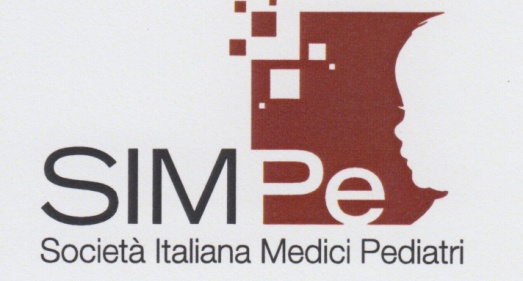 CONVEGNO“ LA SINDROME METABOLICA”Presidente del corsodr. Nicola D’Amario Presidente SIMPe AbruzzoSabato 21 giugno 2014Breaking Hotel AbruzzoVia Italia – uscita A 14 Mosciano Sant’Angelo (TE)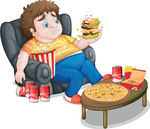 ProgrammaRazionale: far apprendere al Pediatra le conoscenze sulle più recenti evidenze scientifiche relative alla prevenzione ed al trattamento della Sindrome Metabolica. Individuare le linee guida sull’alimentazione e stili di vita dal bambino all’adolescente. Definire la giusta integrazione tra ospedale e territorio al fine di iniziare un percorso che porti all’eccellenza delle cure.Segreteria Organizzativa: Pediatria Territoriale srl Via Filippo Masci, 1 64100 – Teramo P.Iva 0152520673 telefono 0861.249340 cellulare 349.8107219 e-mail  convegni@studiopediatrico.org  Ore 8:30 – 9:00Registrazione partecipantiOre 9:00 – 9:30Saluto di benvenuto dr. Nicola D’Amario – Presidente SIMPe AbruzzoOre 9:30 – 10:10“Alimentazione nella prima infanzia e prevenzione della sindrome metabolica” Linee GuidaRelatore dr. M. Di PietroModeratore dr. P. De GregorioOre 10:10 – 10:30Discussione e domandeOre 10:30 – 11:10 “Abitudini alimentari e stile di vita nel bambino e nell’adolescente” Linee GiudaRelatore dr. C. Di FerdinandoModeratore dr. G. CiarelliOre 11:10 – 11:30Discussione e DomandeOre 11:30 – 12:00Coffèe BreakOre 12:00 – 12:40“Dismicrobismo intestinale, nutraceutica e sindrome metabolica”Relatore dr. L. LozioModeratore dr. P. De GregorioOre 12:40 – 13:00Discussione e DomandeOre 13:00 – 14.00Pausa pranzoOre 14:00 - 14:40“Intolleranze al frumento: non solo celiachia”Relatore P. MorettiModeratore dr. G. CiarelliOre 14:40 – 15:00Discussioni e domandeOra 15:00  - 15:40 Intolleranze alimentari  tra mito e realtàRelatore dr.  S. PantanoModeratore dr. P. De GregorioOre 15:40 -  16:00Discussione e domandeOre 16:00 – 17:00Casi Clinici: “Presentazione e discussione di 3 casi clinici”Relatori: dr. P. Moretti, dr. S. Pantano, dr. M. Di PietroOre 17:00 – 18:00Tavola Rotonda“Integrazione ospedale e territorio: inizio di un percorso per l’eccellenza delle cure”Ore 18:00 – 18:30Test di valutazione mediante quiz a risposta multiplaOra 18:30 – 19:00Chiusura lavori